В целях подготовки документации по планировке территории города Новосибирска, в соответствии с Градостроительным кодексом Российской Федерации, Федеральным законом от 06.10.2003 № 131-ФЗ «Об общих принципах организации местного самоуправления в Российской Федерации», решением Совета депутатов города Новосибирска от 24.05.2017 № 411 «О Порядке подготовки документации по планировке территории и признании утратившими силу отдельных решений Совета депутатов города Новосибирска», постановлением мэрии города Новосибирска от 06.02.2018 № 450 «О проекте планировки и проектах межевания территории, прилегающей к парку культуры и отдыха «Березовая роща», в Центральном и Дзержинском районах», руководствуясь Уставом города Новосибирска, ПОСТАНОВЛЯЮ:1. Утвердить проект задания на выполнение инженерных изысканий, необходимых для подготовки документации по планировке территории (приложение 1).2. Подготовить проект межевания территории квартала 030.01.02.05 в границах проекта планировки территории, прилегающей к парку культуры и отдыха «Березовая роща», в Центральном и Дзержинском районах (далее – проект межевания территории) согласно схеме (приложение 2).3. Определить содержание проекта межевания территории (приложение 3).4. Установить срок подготовки проекта межевания территории с учетом необходимых согласований и проведения общественных обсуждений – до конца 2019 года.5. Предложить физическим и юридическим лицам в течение четырнадцати дней со дня официального опубликования постановления представить предложения о порядке, сроках подготовки и содержании проекта межевания территории в департамент строительства и архитектуры мэрии города Новосибирска по адресу: Российская Федерация, Новосибирская область, город Новосибирск, Красный проспект, 50, кабинет 515, почтовый индекс: 630091.6. Департаменту строительства и архитектуры мэрии города Новосибирска:6.1. В течение трех дней со дня издания постановления разместить постановление на официальном сайте города Новосибирска в информационно-телекоммуникационной сети «Интернет».6.2. Со дня официального опубликования постановления осуществить прием и регистрацию предложений физических и юридических лиц о порядке, сроках подготовки и содержании проекта межевания территории.6.3. В течение семи дней со дня окончания срока, указанного в пункте 4 настоящего постановления, с учетом предложений физических и юридических лиц осуществить разработку и утверждение задания на разработку проекта межевания территории.7. Департаменту информационной политики мэрии города Новосибирска в течение трех дней со дня издания постановления обеспечить опубликование постановления.8. Контроль за исполнением постановления возложить на заместителя мэра города Новосибирска – начальника департамента строительства и архитектуры мэрии города Новосибирска.Устьянцева2275462ГУАиГПриложение 1к постановлению мэриигорода Новосибирскаот 04.12.2018 № 4335ЗАДАНИЕна выполнение инженерных изысканий, необходимых для подготовки документации по планировке территории1. Общие положения.1.1. Основные сведения об объекте инженерных изысканий.Наименование: территория квартала 030.01.02.05 в границах проекта планировки территории, прилегающей к парку культуры и отдыха «Березовая роща», в Центральном и Дзержинском районах (далее – территория).Местоположение: город Новосибирск, Дзержинский район, территория, ограниченная улицами Красина, Промышленной, Шекспира, проспектом Дзержинского.1.2. Основания для выполнения инженерных изысканий:Градостроительный кодекс Российской Федерации («Российская газета», 2004, № 290);постановление Правительства Российской Федерации от 31.03.2017 № 402 «Об утверждении Правил выполнения инженерных изысканий, необходимых для подготовки документации по планировке территории, перечня видов инженерных изысканий, необходимых для подготовки документации по планировке территории, и о внесении изменений в постановление Правительства Российской Федерации от 19 января 2006 г. № 20» («Собрание законодательства Российской Федерации», 2017, № 15 (Часть VII));решение Совета депутатов города Новосибирска от 24.05.2017 № 411 «О Порядке подготовки документации по планировке территории и признании утратившими силу отдельных решений Совета депутатов города Новосибирска» («Бюллетень органов местного самоуправления города Новосибирска», 2017, № 22).1.3. Заказчик: местная религиозная организация ортодоксального иудаизма «Новосибирская еврейская община «Бейт Менахем» («Дом Менахема»), ИНН 5406125433, ОГРН 1025400003892.1.4. Источник финансирования: средства заказчика.1.5. Виды инженерных изысканий:инженерно-геодезические изыскания;инженерно-геологические изыскания.1.6. Цель выполнения инженерных изысканий, необходимых для подготовки документации по планировке территории (далее – инженерные изыскания):подготовка проекта межевания территории.1.7. Задачи инженерных изысканий.1.7.1. Установление границ земельных участков, на которых предполагается расположить объекты капитального строительства.1.7.2. Ведение государственного фонда материалов и данных инженерных изысканий и формирование информационных систем обеспечения градостроительной деятельности всех уровней.1.7.3. Получение материалов, необходимых для установления границ земельных участков.1.7.4. Получение материалов:о природных условиях территории и факторах техногенного воздействия на окружающую среду, прогнозах их изменения для обеспечения рационального и безопасного использования территории;необходимых для обоснования проведения мероприятий по организации поверхностного стока вод, частичному или полному осушению территории и других подобных мероприятий, инженерной защиты и благоустройства;1.8. Перечень нормативных правовых актов и документов, в соответствии с требованиями которых необходимо выполнять инженерные изыскания:Федеральный закон от 30.12.2015 № 431-ФЗ «О геодезии, картографии и пространственных данных и о внесении изменений в отдельные законодательные акты Российской Федерации» («Российская газета», 2016, № 1); постановление Правительства Российской Федерации от 31.03.2017 № 402 «Об утверждении Правил выполнения инженерных изысканий, необходимых для подготовки документации по планировке территории, перечня видов инженерных изысканий, необходимых для подготовки документации по планировке территории, и о внесении изменений в постановление Правительства Российской Федерации от 19 января 2006 г. № 20» («Собрание законодательства Российская Федерации», 2017, № 15 (Часть VII));постановление Правительства Российской Федерации от 22.04.2017 № 485 «О составе материалов и результатов инженерных изысканий, подлежащих размещению в информационных системах обеспечения градостроительной деятельности, федеральной государственной информационной системе территориального планирования, государственном фонде материалов и данных инженерных изысканий, Едином государственном фонде данных о состоянии окружающей среды, ее загрязнении, а также о форме и порядке их представления» («Собрание законодательства Российской Федерации», 2017, № 18);решение Совета депутатов города Новосибирска от 24.05.2017 № 411 «О Порядке подготовки документации по планировке территории и признании утратившими силу отдельных решений Совета депутатов города Новосибирска» («Бюллетень органов местного самоуправления города Новосибирска», 2017, № 22);СП 47.13330.2016 «Свод правил  Инженерные изыскания для строительства. Основные положения. Актуализированная редакция СНиП 11-02-96», утвержденный приказом Минстроя России от 30.12.2016 № 1033/пр» (далее – СП 47.13330.2016);СП 317.1325800.2017 «Свод правил. Инженерно-геодезические изыскания для строительства. Общие правила производства работ», утвержденный приказом Минстроя России от 22.12.2017 № 1702/пр (М., 2017).1.9. Этапы выполнения инженерных изысканий:I этап: ознакомление исполнителя с территорией (рекогносцировочное обследование) и изучение исходных материалов;II этап: разработка исполнителем программы инженерных изысканий и ее утверждение заказчиком;III этап: выполнение инженерных изысканий;IV этап: составление и передача заказчику результатов инженерных изысканий.1.10. Перечень передаваемых во временное пользование исполнителю инженерных изысканий, результатов ранее выполненных инженерных изысканий и исследований и иных исходных материалов:1.10.1. Сведения о принятой системе координат и высот.Инженерно-топографический план выполняется в государственной системе координат 1942 года.1.10.2. Данные о границах и площадях участков, на которые создаются (обновляются) инженерно-топографические планы.2. Основные требования к материалам и результатам инженерных изысканий.2.1. Требования по обеспечению контроля качества при выполнении инженерных изысканий.2.1.1. Исполнитель инженерных изысканий (далее – исполнитель) обязан обеспечивать внутренний контроль качества выполнения и приемку полевых, лабораторных и камеральных работ. Задача внутреннего контроля качества – проверка исполнителем соответствия выполняемых или выполненных работ требованиям задания, программы и нормативных технических документов.Для обеспечения внутреннего контроля качества работ исполнитель обязан иметь систему контроля качества и приемки инженерных изысканий. Система контроля качества инженерных изысканий разрабатывается в виде стандарта организации или положения о системе контроля качества и должна содержать требования к организации контроля и приемки работ и соответствующие формы актов.2.1.2. Внешний контроль качества выполнения инженерных изысканий осуществляется застройщиком, техническим заказчиком (далее – заказчик). Заказчик осуществляет контроль качества инженерных изысканий собственными силами или с привлечением независимых организаций. Задача контроля качества со стороны заказчика – проверка соответствия выполненных или выполняемых исполнителем работ и их результатов, требованиям задания, программы, нормативных технических документов.2.2. Состав результатов инженерных изысканий:технический отчет по результатам инженерных изысканий в общем виде, содержащий разделы и сведения в соответствии с пунктом 4.39 СП 47.13330.2016;инженерно-топографический план;технический отчет по результатам инженерно-геодезических изысканий должен содержать разделы и сведения в соответствии с пунктами 4.39, 5.1.23 СП 47.13330.2016;качественная и количественная оценка имеющихся фондовых материалов в соответствии с пунктом 5.2.6 СП 47.13330.2016;технический отчет по результатам инженерно-геологических изысканий должен содержать разделы и сведения в соответствии с пунктом 6.2.2.3 СП 47.13330.2016.2.3. Форма, формат результатов инженерных изысканий и порядок их передачи.Материалы и результаты инженерных изысканий представляются для размещения в информационных системах обеспечения градостроительной деятельности, федеральной государственной информационной системе территориального планирования, государственном фонде материалов и данных инженерных изысканий, Едином государственном фонде данных о состоянии окружающей среды, ее загрязнений на бумажных и электронных носителях в формате, позволяющем обеспечить их размещение в указанных информационных системах.Графические материалы и результаты инженерных изысканий представляются в форме векторной и (или) растровой модели.Информация в текстовой форме представляется в форматах DOC, DOCX, TXT, RTF, XLS, XLSX и ODF.Информация в растровой модели представляется в форматах TIFF, JPEG и PDF.Информация в векторной модели представляется в обменных форматах GML и SHP.В случае невозможности представления данных в вышеуказанных форматах могут быть использованы обменные форматы MIF/MID, DWG и SXF (совместно с файлами описания RSC).Предоставленные пространственные данные должны иметь привязку к системе координат, используемой для ведения Единого государственного реестра недвижимости. Инженерно-топографический план выполняется в масштабе 1:500.____________Приложение 2к постановлению мэриигорода Новосибирскаот 04.12.2018 № 4335СХЕМАграниц территории квартала 030.01.02.05 в границах проекта планировки территории, прилегающей к парку культуры и отдыха «Березовая роща», в Центральном и Дзержинском районах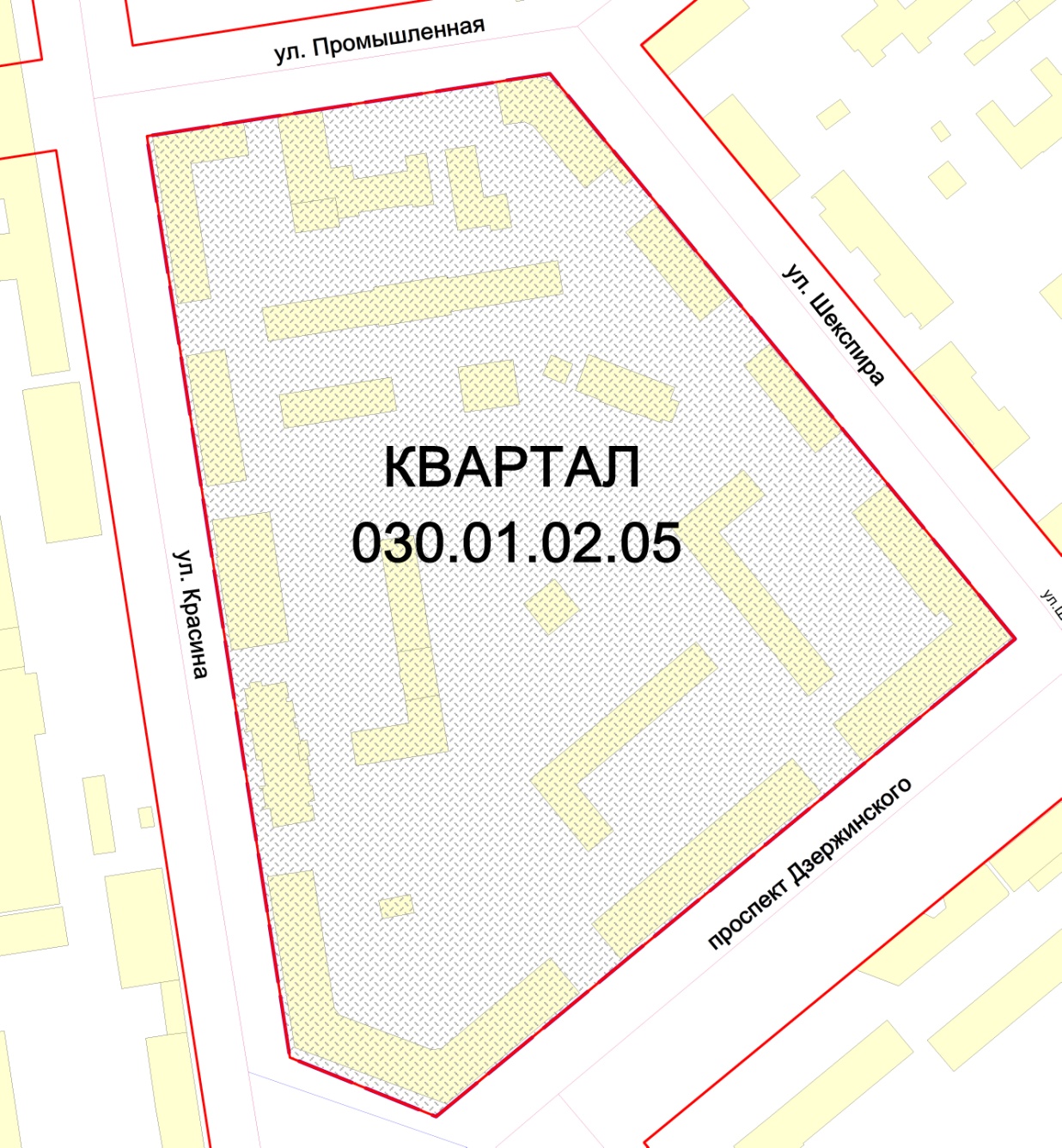 Площадь территории – 5,8 га_______________Приложение 3к постановлению мэриигорода Новосибирскаот 04.12.2018 № 4335СОДЕРЖАНИЕпроекта межевания территории квартала 030.01.02.05 в границах проекта планировки территории, прилегающей к парку культуры и отдыха «Березовая роща», в Центральном и Дзержинском районах1. Проект межевания территории состоит из основной части, которая подлежит утверждению, и материалов по обоснованию этого проекта.2. Основная часть проекта межевания территории включает в себя текстовую часть и чертежи межевания территории.2.1. Текстовая часть проекта межевания территории включает в себя:2.1.1. Перечень и сведения о площади образуемых земельных участков, в том числе возможные способы их образования.2.1.2. Перечень и сведения о площади образуемых земельных участков, которые будут отнесены к территориям общего пользования или имуществу общего пользования, в том числе в отношении которых предполагаются резервирование и (или) изъятие для государственных или муниципальных нужд.2.1.3. Вид разрешенного использования образуемых земельных участков в соответствии с проектом планировки территории.2.1.4. Целевое назначение лесов, вид (виды) разрешенного использования лесного участка, количественные и качественные характеристики лесного участка, сведения о нахождении лесного участка в границах особо защитных участков лесов (в случае если подготовка проекта межевания территории осуществляется в целях определения местоположения границ образуемых и (или) изменяемых лесных участков).2.1.5. Сведения о границах территории, в отношении которой утвержден проект межевания, содержащие перечень координат характерных точек этих границ в системе координат, используемой для ведения Единого государственного реестра недвижимости. 2.2. На чертежах межевания территории отображаются:2.2.1. Границы существующих элементов планировочной структуры.2.2.2. Красные линии, утвержденные в составе проекта планировки территории, или красные линии, утверждаемые, изменяемые проектом межевания территории в соответствии с пунктом 2 части 2 статьи 43 Градостроительного кодекса Российской Федерации.2.2.3. Линии отступа от красных линий в целях определения мест допустимого размещения зданий, строений, сооружений.2.2.4. Границы образуемых и (или) изменяемых земельных участков, условные номера образуемых земельных участков, в том числе в отношении которых предполагается их резервирование и (или) изъятие для государственных или муниципальных нужд.2.2.5. Границы публичных сервитутов.3. Материалы по обоснованию проекта межевания территории включают в себя чертежи, на которых отображаются:3.1. Границы существующих земельных участков.3.2. Границы зон с особыми условиями использования территорий.3.3. Местоположение существующих объектов капитального строительства.3.4. Границы особо охраняемых природных территорий.3.5. Границы территорий объектов культурного наследия.3.6. Границы лесничеств, лесопарков, участковых лесничеств, лесных кварталов, лесотаксационных выделов или частей лесотаксационных выделов.____________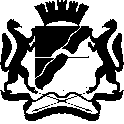 МЭРИЯ ГОРОДА НОВОСИБИРСКАПОСТАНОВЛЕНИЕОт  	  04.12.2018		№       4335   	О подготовке проекта межевания территории квартала 030.01.02.05 в границах проекта планировки территории, прилегающей к парку культуры и отдыха «Березовая роща», в Центральном и Дзержинском районахМэр города НовосибирскаА. Е. Локоть